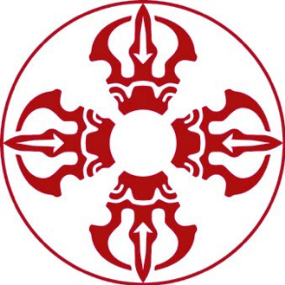 Dharma Centre of Canada1267Galway RoadKinmount, Ontario K0M 2A0705 488 2704www.dharmacentre.orginfo@dharmacentre.org              APPLICATION FORMPLEASE ATTACH A COPY OF YOUR CVAPPLICANT INFORMATIONAPPLICANT INFORMATIONAPPLICANT INFORMATIONAPPLICANT INFORMATIONAPPLICANT INFORMATIONAPPLICANT INFORMATIONAPPLICANT INFORMATIONAPPLICANT INFORMATIONAPPLICANT INFORMATIONAPPLICANT INFORMATIONAPPLICANT INFORMATIONAPPLICANT INFORMATIONAPPLICANT INFORMATIONAPPLICANT INFORMATIONAPPLICANT INFORMATIONAPPLICANT INFORMATIONAPPLICANT INFORMATIONAPPLICANT INFORMATIONAPPLICANT INFORMATIONAPPLICANT INFORMATIONAPPLICANT INFORMATIONAPPLICANT INFORMATION<Age><Age><Age><Age><Age><Age><Social Security No.><Social Security No.><Social Security No.><Social Security No.><Social Security No.><Social Security No.><Social Security No.><Social Security No.>mm/dd/yyyymm/dd/yyyyFULL NAMEFULL NAMEFULL NAMEFULL NAMEFULL NAMEFULL NAMEAGEAGEAGEAGEAGEAGESOCIAL SECURITY NO. SOCIAL SECURITY NO. SOCIAL SECURITY NO. SOCIAL SECURITY NO. SOCIAL SECURITY NO. SOCIAL SECURITY NO. SOCIAL SECURITY NO. SOCIAL SECURITY NO. DATE DATE ADDRESSADDRESSADDRESSADDRESSADDRESSADDRESSADDRESSADDRESSADDRESSADDRESSADDRESSADDRESSADDRESSADDRESSADDRESSADDRESSADDRESSADDRESSADDRESSADDRESSADDRESSADDRESSPHONE (HOME)PHONE (HOME)PHONE (HOME)PHONE (MOBILE)PHONE (MOBILE)PHONE (MOBILE)PHONE (MOBILE)PHONE (MOBILE)PHONE (MOBILE)EMAIL ADDRESSEMAIL ADDRESSEMAIL ADDRESSEMAIL ADDRESSEMAIL ADDRESSEMAIL ADDRESSEMAIL ADDRESSmm/dd/yyyymm/dd/yyyymm/dd/yyyymm/dd/yyyymm/dd/yyyyPOSITION APPLYING FORPOSITION APPLYING FORPOSITION APPLYING FORPOSITION APPLYING FORPOSITION APPLYING FORPOSITION APPLYING FORPOSITION APPLYING FORPOSITION APPLYING FORPOSITION APPLYING FOREXPECTED SALARY RANGEEXPECTED SALARY RANGEEXPECTED SALARY RANGEEXPECTED SALARY RANGEEXPECTED SALARY RANGEEXPECTED SALARY RANGEEXPECTED SALARY RANGEEXPECTED SALARY RANGEDATE WHEN YOU CAN STARTDATE WHEN YOU CAN STARTDATE WHEN YOU CAN STARTDATE WHEN YOU CAN STARTDATE WHEN YOU CAN STARTAre you legally eligible for employment in this country?Are you legally eligible for employment in this country?Are you legally eligible for employment in this country?Are you legally eligible for employment in this country?Are you legally eligible for employment in this country?Are you legally eligible for employment in this country?Are you legally eligible for employment in this country?Are you legally eligible for employment in this country?Are you legally eligible for employment in this country?Are you legally eligible for employment in this country? Yes     No Yes     No Yes     No Yes     No Yes     No Yes     No Yes     No Yes     No Yes     No Yes     No Yes     NoIf No, are you authorized to work in Canada?If No, are you authorized to work in Canada?If No, are you authorized to work in Canada?If No, are you authorized to work in Canada?If No, are you authorized to work in Canada?If No, are you authorized to work in Canada?If No, are you authorized to work in Canada?If No, are you authorized to work in Canada?If No, are you authorized to work in Canada?If No, are you authorized to work in Canada? Yes     No     N/A Yes     No     N/A Yes     No     N/A Yes     No     N/A Yes     No     N/A Yes     No     N/A Yes     No     N/A Yes     No     N/A Yes     No     N/A Yes     No     N/A Yes     No     N/AWhat type of position are you seeking?What type of position are you seeking?What type of position are you seeking?What type of position are you seeking?What type of position are you seeking?What type of position are you seeking?What type of position are you seeking?What type of position are you seeking?What type of position are you seeking?What type of position are you seeking? Full-Time    Part-Time  Full-Time    Part-Time  Full-Time    Part-Time  Full-Time    Part-Time  Full-Time    Part-Time  Full-Time    Part-Time  Full-Time    Part-Time  Full-Time    Part-Time  Full-Time    Part-Time  Full-Time    Part-Time  Full-Time    Part-Time Number of year experience in the position you are applying?Number of year experience in the position you are applying?Number of year experience in the position you are applying?Number of year experience in the position you are applying?Number of year experience in the position you are applying?Number of year experience in the position you are applying?Number of year experience in the position you are applying?Number of year experience in the position you are applying?Number of year experience in the position you are applying?Number of year experience in the position you are applying?Number of year experience in the position you are applying?Do you hold a valid driver’s license?Do you hold a valid driver’s license?Do you hold a valid driver’s license?Do you hold a valid driver’s license?Do you hold a valid driver’s license?Do you hold a valid driver’s license?Do you hold a valid driver’s license?Do you hold a valid driver’s license?Do you hold a valid driver’s license?Do you hold a valid driver’s license? Yes     No Yes     No Yes     No Yes     No Yes     No Yes     No Yes     No Yes     No Yes     No Yes     No Yes     NoEDUCATION (Starting from the highest educational level)EDUCATION (Starting from the highest educational level)EDUCATION (Starting from the highest educational level)EDUCATION (Starting from the highest educational level)EDUCATION (Starting from the highest educational level)EDUCATION (Starting from the highest educational level)EDUCATION (Starting from the highest educational level)EDUCATION (Starting from the highest educational level)EDUCATION (Starting from the highest educational level)EDUCATION (Starting from the highest educational level)EDUCATION (Starting from the highest educational level)EDUCATION (Starting from the highest educational level)EDUCATION (Starting from the highest educational level)EDUCATION (Starting from the highest educational level)EDUCATION (Starting from the highest educational level)EDUCATION (Starting from the highest educational level)EDUCATION (Starting from the highest educational level)EDUCATION (Starting from the highest educational level)EDUCATION (Starting from the highest educational level)EDUCATION (Starting from the highest educational level)EDUCATION (Starting from the highest educational level)EDUCATION (Starting from the highest educational level)LevelSchoolSchoolSchoolSchoolSchoolSchoolLocationLocationLocationLocationLocationLocationLocationLocationPeriod (Year)Period (Year)Period (Year)Period (Year)Period (Year)Period (Year)Period (Year)<Level><School Name><School Name><School Name><School Name><School Name><School Name><Location><Location><Location><Location><Location><Location><Location><Location><yyyy><yyyy><yyyy><yyyy><yyyy><yyyy><yyyy>WORK EXPERENCE (Starting from the latest)WORK EXPERENCE (Starting from the latest)WORK EXPERENCE (Starting from the latest)WORK EXPERENCE (Starting from the latest)WORK EXPERENCE (Starting from the latest)WORK EXPERENCE (Starting from the latest)WORK EXPERENCE (Starting from the latest)WORK EXPERENCE (Starting from the latest)WORK EXPERENCE (Starting from the latest)WORK EXPERENCE (Starting from the latest)WORK EXPERENCE (Starting from the latest)WORK EXPERENCE (Starting from the latest)WORK EXPERENCE (Starting from the latest)WORK EXPERENCE (Starting from the latest)WORK EXPERENCE (Starting from the latest)WORK EXPERENCE (Starting from the latest)WORK EXPERENCE (Starting from the latest)WORK EXPERENCE (Starting from the latest)WORK EXPERENCE (Starting from the latest)WORK EXPERENCE (Starting from the latest)WORK EXPERENCE (Starting from the latest)WORK EXPERENCE (Starting from the latest)CompanyCompanyCompanyCompanyPositionPositionPositionPositionPositionPositionPositionPositionSalarySalarySalaryReason for LeavingReason for LeavingReason for LeavingReason for LeavingReason for LeavingReason for LeavingReason for Leaving<Company><Company><Company><Company><Position><Position><Position><Position><Position><Position><Position><Position><Salary><Salary><Salary><Reason for Leaving><Reason for Leaving><Reason for Leaving><Reason for Leaving><Reason for Leaving><Reason for Leaving><Reason for Leaving>ADDITIONAL QUESTIONSADDITIONAL QUESTIONSADDITIONAL QUESTIONSADDITIONAL QUESTIONSADDITIONAL QUESTIONSADDITIONAL QUESTIONSADDITIONAL QUESTIONSADDITIONAL QUESTIONSADDITIONAL QUESTIONSADDITIONAL QUESTIONSADDITIONAL QUESTIONSADDITIONAL QUESTIONSADDITIONAL QUESTIONSADDITIONAL QUESTIONSADDITIONAL QUESTIONSADDITIONAL QUESTIONSADDITIONAL QUESTIONSADDITIONAL QUESTIONSADDITIONAL QUESTIONSADDITIONAL QUESTIONSADDITIONAL QUESTIONSADDITIONAL QUESTIONS Are you comfortable cooking meat, fish, vegetarian, gluten free and special consideration for food allergies?                                            Are you comfortable cooking meat, fish, vegetarian, gluten free and special consideration for food allergies?                                            Are you comfortable cooking meat, fish, vegetarian, gluten free and special consideration for food allergies?                                            Are you comfortable cooking meat, fish, vegetarian, gluten free and special consideration for food allergies?                                            Are you comfortable cooking meat, fish, vegetarian, gluten free and special consideration for food allergies?                                            Are you comfortable cooking meat, fish, vegetarian, gluten free and special consideration for food allergies?                                            Are you comfortable cooking meat, fish, vegetarian, gluten free and special consideration for food allergies?                                            Are you comfortable cooking meat, fish, vegetarian, gluten free and special consideration for food allergies?                                            Are you comfortable cooking meat, fish, vegetarian, gluten free and special consideration for food allergies?                                            Are you comfortable cooking meat, fish, vegetarian, gluten free and special consideration for food allergies?                                            Are you comfortable cooking meat, fish, vegetarian, gluten free and special consideration for food allergies?                                            Are you comfortable cooking meat, fish, vegetarian, gluten free and special consideration for food allergies?                                            Are you comfortable cooking meat, fish, vegetarian, gluten free and special consideration for food allergies?                                            Are you comfortable cooking meat, fish, vegetarian, gluten free and special consideration for food allergies?                                            Are you comfortable cooking meat, fish, vegetarian, gluten free and special consideration for food allergies?                                            Are you comfortable cooking meat, fish, vegetarian, gluten free and special consideration for food allergies?                                            Yes     No Yes     No Yes     No Yes     No Yes     No Yes     NoDo you have experience ordering food in appropriate amounts for various sized retreats, and shopping for required food?Do you have experience ordering food in appropriate amounts for various sized retreats, and shopping for required food?Do you have experience ordering food in appropriate amounts for various sized retreats, and shopping for required food?Do you have experience ordering food in appropriate amounts for various sized retreats, and shopping for required food?Do you have experience ordering food in appropriate amounts for various sized retreats, and shopping for required food?Do you have experience ordering food in appropriate amounts for various sized retreats, and shopping for required food?Do you have experience ordering food in appropriate amounts for various sized retreats, and shopping for required food?Do you have experience ordering food in appropriate amounts for various sized retreats, and shopping for required food?Do you have experience ordering food in appropriate amounts for various sized retreats, and shopping for required food?Do you have experience ordering food in appropriate amounts for various sized retreats, and shopping for required food?Do you have experience ordering food in appropriate amounts for various sized retreats, and shopping for required food?Do you have experience ordering food in appropriate amounts for various sized retreats, and shopping for required food?Do you have experience ordering food in appropriate amounts for various sized retreats, and shopping for required food?Do you have experience ordering food in appropriate amounts for various sized retreats, and shopping for required food?Do you have experience ordering food in appropriate amounts for various sized retreats, and shopping for required food?Do you have experience ordering food in appropriate amounts for various sized retreats, and shopping for required food? Yes     No Yes     No Yes     No Yes     No Yes     No Yes     NoAre you a cooperative and flexible team player who works well alongside other staff and volunteers who often help out in the kitchen?Are you a cooperative and flexible team player who works well alongside other staff and volunteers who often help out in the kitchen?Are you a cooperative and flexible team player who works well alongside other staff and volunteers who often help out in the kitchen?Are you a cooperative and flexible team player who works well alongside other staff and volunteers who often help out in the kitchen?Are you a cooperative and flexible team player who works well alongside other staff and volunteers who often help out in the kitchen?Are you a cooperative and flexible team player who works well alongside other staff and volunteers who often help out in the kitchen?Are you a cooperative and flexible team player who works well alongside other staff and volunteers who often help out in the kitchen?Are you a cooperative and flexible team player who works well alongside other staff and volunteers who often help out in the kitchen?Are you a cooperative and flexible team player who works well alongside other staff and volunteers who often help out in the kitchen?Are you a cooperative and flexible team player who works well alongside other staff and volunteers who often help out in the kitchen?Are you a cooperative and flexible team player who works well alongside other staff and volunteers who often help out in the kitchen?Are you a cooperative and flexible team player who works well alongside other staff and volunteers who often help out in the kitchen?Are you a cooperative and flexible team player who works well alongside other staff and volunteers who often help out in the kitchen?Are you a cooperative and flexible team player who works well alongside other staff and volunteers who often help out in the kitchen?Are you a cooperative and flexible team player who works well alongside other staff and volunteers who often help out in the kitchen?Are you a cooperative and flexible team player who works well alongside other staff and volunteers who often help out in the kitchen? Yes     No Yes     No Yes     No Yes     No Yes     No Yes     NoDo you have cooking experience for groups of varying sizes?                                               Do you have cooking experience for groups of varying sizes?                                               Do you have cooking experience for groups of varying sizes?                                               Do you have cooking experience for groups of varying sizes?                                               Do you have cooking experience for groups of varying sizes?                                               Do you have cooking experience for groups of varying sizes?                                               Do you have cooking experience for groups of varying sizes?                                               Do you have cooking experience for groups of varying sizes?                                               Do you have cooking experience for groups of varying sizes?                                               Do you have cooking experience for groups of varying sizes?                                               Do you have cooking experience for groups of varying sizes?                                               Do you have cooking experience for groups of varying sizes?                                               Do you have cooking experience for groups of varying sizes?                                               Do you have cooking experience for groups of varying sizes?                                               Do you have cooking experience for groups of varying sizes?                                               Do you have cooking experience for groups of varying sizes?                                                Yes     No Yes     No Yes     No Yes     No Yes     No Yes     NoDo you have a valid Food Safe, SafeCheck, Food Handler or equivalent?                           Do you have a valid Food Safe, SafeCheck, Food Handler or equivalent?                           Do you have a valid Food Safe, SafeCheck, Food Handler or equivalent?                           Do you have a valid Food Safe, SafeCheck, Food Handler or equivalent?                           Do you have a valid Food Safe, SafeCheck, Food Handler or equivalent?                           Do you have a valid Food Safe, SafeCheck, Food Handler or equivalent?                           Do you have a valid Food Safe, SafeCheck, Food Handler or equivalent?                           Do you have a valid Food Safe, SafeCheck, Food Handler or equivalent?                           Do you have a valid Food Safe, SafeCheck, Food Handler or equivalent?                           Do you have a valid Food Safe, SafeCheck, Food Handler or equivalent?                           Do you have a valid Food Safe, SafeCheck, Food Handler or equivalent?                           Do you have a valid Food Safe, SafeCheck, Food Handler or equivalent?                           Do you have a valid Food Safe, SafeCheck, Food Handler or equivalent?                           Do you have a valid Food Safe, SafeCheck, Food Handler or equivalent?                           Do you have a valid Food Safe, SafeCheck, Food Handler or equivalent?                           Do you have a valid Food Safe, SafeCheck, Food Handler or equivalent?                            Yes     No Yes     No Yes     No Yes     No Yes     No Yes     NoWill you be able to reliably commute or relocate for this job?Will you be able to reliably commute or relocate for this job?Will you be able to reliably commute or relocate for this job?Will you be able to reliably commute or relocate for this job?Will you be able to reliably commute or relocate for this job?Will you be able to reliably commute or relocate for this job?Will you be able to reliably commute or relocate for this job?Will you be able to reliably commute or relocate for this job?Will you be able to reliably commute or relocate for this job?Will you be able to reliably commute or relocate for this job?Will you be able to reliably commute or relocate for this job?Will you be able to reliably commute or relocate for this job?Will you be able to reliably commute or relocate for this job?Will you be able to reliably commute or relocate for this job?Will you be able to reliably commute or relocate for this job?Will you be able to reliably commute or relocate for this job? Yes     No Yes     No Yes     No Yes     No Yes     No Yes     NoPLEASE PROVIDE A SAMPLE OF MENU PLANS FOR A 3 DAY RETREATPLEASE PROVIDE A SAMPLE OF MENU PLANS FOR A 3 DAY RETREATPLEASE PROVIDE A SAMPLE OF MENU PLANS FOR A 3 DAY RETREATPLEASE PROVIDE A SAMPLE OF MENU PLANS FOR A 3 DAY RETREATPLEASE PROVIDE A SAMPLE OF MENU PLANS FOR A 3 DAY RETREATPLEASE PROVIDE A SAMPLE OF MENU PLANS FOR A 3 DAY RETREATPLEASE PROVIDE A SAMPLE OF MENU PLANS FOR A 3 DAY RETREATPLEASE PROVIDE A SAMPLE OF MENU PLANS FOR A 3 DAY RETREATPLEASE PROVIDE A SAMPLE OF MENU PLANS FOR A 3 DAY RETREATPLEASE PROVIDE A SAMPLE OF MENU PLANS FOR A 3 DAY RETREATPLEASE PROVIDE A SAMPLE OF MENU PLANS FOR A 3 DAY RETREATPLEASE PROVIDE A SAMPLE OF MENU PLANS FOR A 3 DAY RETREATPLEASE PROVIDE A SAMPLE OF MENU PLANS FOR A 3 DAY RETREATPLEASE PROVIDE A SAMPLE OF MENU PLANS FOR A 3 DAY RETREATPLEASE PROVIDE A SAMPLE OF MENU PLANS FOR A 3 DAY RETREATPLEASE PROVIDE A SAMPLE OF MENU PLANS FOR A 3 DAY RETREATPLEASE PROVIDE A SAMPLE OF MENU PLANS FOR A 3 DAY RETREATPLEASE PROVIDE A SAMPLE OF MENU PLANS FOR A 3 DAY RETREATPLEASE PROVIDE A SAMPLE OF MENU PLANS FOR A 3 DAY RETREATPLEASE PROVIDE A SAMPLE OF MENU PLANS FOR A 3 DAY RETREATPLEASE PROVIDE A SAMPLE OF MENU PLANS FOR A 3 DAY RETREATPLEASE PROVIDE A SAMPLE OF MENU PLANS FOR A 3 DAY RETREATADDITIONAL QUESTIONSADDITIONAL QUESTIONSADDITIONAL QUESTIONSADDITIONAL QUESTIONSADDITIONAL QUESTIONSADDITIONAL QUESTIONSADDITIONAL QUESTIONSADDITIONAL QUESTIONSADDITIONAL QUESTIONSADDITIONAL QUESTIONSADDITIONAL QUESTIONSADDITIONAL QUESTIONSADDITIONAL QUESTIONSADDITIONAL QUESTIONSADDITIONAL QUESTIONSADDITIONAL QUESTIONSADDITIONAL QUESTIONSADDITIONAL QUESTIONSADDITIONAL QUESTIONSADDITIONAL QUESTIONSADDITIONAL QUESTIONSADDITIONAL QUESTIONSREFERENCE (Please list three professional reference)REFERENCE (Please list three professional reference)REFERENCE (Please list three professional reference)REFERENCE (Please list three professional reference)REFERENCE (Please list three professional reference)REFERENCE (Please list three professional reference)REFERENCE (Please list three professional reference)REFERENCE (Please list three professional reference)REFERENCE (Please list three professional reference)REFERENCE (Please list three professional reference)REFERENCE (Please list three professional reference)REFERENCE (Please list three professional reference)REFERENCE (Please list three professional reference)REFERENCE (Please list three professional reference)REFERENCE (Please list three professional reference)REFERENCE (Please list three professional reference)REFERENCE (Please list three professional reference)REFERENCE (Please list three professional reference)REFERENCE (Please list three professional reference)REFERENCE (Please list three professional reference)REFERENCE (Please list three professional reference)REFERENCE (Please list three professional reference)NameNameCompanyCompanyCompanyCompanyCompanyCompanyCompanyCompanyCompanyCompanyCompanyPositionPositionPositionPositionPositionContact NumberContact NumberContact NumberContact Number<Reference Name><Reference Name><Company><Company><Company><Company><Company><Company><Company><Company><Company><Company><Company><Position><Position><Position><Position><Position><Contact No.><Contact No.><Contact No.><Contact No.>I certify that the information contained in this application is accurate and correct. I understand that any omission or erroneous may be ground for dismissal.I certify that the information contained in this application is accurate and correct. I understand that any omission or erroneous may be ground for dismissal.I certify that the information contained in this application is accurate and correct. I understand that any omission or erroneous may be ground for dismissal.I certify that the information contained in this application is accurate and correct. I understand that any omission or erroneous may be ground for dismissal.I certify that the information contained in this application is accurate and correct. I understand that any omission or erroneous may be ground for dismissal.I certify that the information contained in this application is accurate and correct. I understand that any omission or erroneous may be ground for dismissal.I certify that the information contained in this application is accurate and correct. I understand that any omission or erroneous may be ground for dismissal.I certify that the information contained in this application is accurate and correct. I understand that any omission or erroneous may be ground for dismissal.mm/dd/yyyymm/dd/yyyymm/dd/yyyymm/dd/yyyymm/dd/yyyymm/dd/yyyyI certify that the information contained in this application is accurate and correct. I understand that any omission or erroneous may be ground for dismissal.I certify that the information contained in this application is accurate and correct. I understand that any omission or erroneous may be ground for dismissal.I certify that the information contained in this application is accurate and correct. I understand that any omission or erroneous may be ground for dismissal.I certify that the information contained in this application is accurate and correct. I understand that any omission or erroneous may be ground for dismissal.I certify that the information contained in this application is accurate and correct. I understand that any omission or erroneous may be ground for dismissal.I certify that the information contained in this application is accurate and correct. I understand that any omission or erroneous may be ground for dismissal.I certify that the information contained in this application is accurate and correct. I understand that any omission or erroneous may be ground for dismissal.I certify that the information contained in this application is accurate and correct. I understand that any omission or erroneous may be ground for dismissal.SIGNATURESIGNATURESIGNATURESIGNATURESIGNATUREDATE DATE DATE DATE DATE DATE I certify that the information contained in this application is accurate and correct. I understand that any omission or erroneous may be ground for dismissal.I certify that the information contained in this application is accurate and correct. I understand that any omission or erroneous may be ground for dismissal.I certify that the information contained in this application is accurate and correct. I understand that any omission or erroneous may be ground for dismissal.I certify that the information contained in this application is accurate and correct. I understand that any omission or erroneous may be ground for dismissal.I certify that the information contained in this application is accurate and correct. I understand that any omission or erroneous may be ground for dismissal.I certify that the information contained in this application is accurate and correct. I understand that any omission or erroneous may be ground for dismissal.I certify that the information contained in this application is accurate and correct. I understand that any omission or erroneous may be ground for dismissal.I certify that the information contained in this application is accurate and correct. I understand that any omission or erroneous may be ground for dismissal.